Вхідний платіж № 9IB8810965Платіж: 1 з 1 Платіж отриманий 10.12 в 09:16 Друк 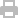 9 854.51 UAHАвтомобiль ГАЗ 3302ПлатникФофанов Вiталiй ВолодимировичНомер рахункуUA133348510000026200111991483ЄДРПОУ2931123892БанкАT "ПУМБ"МФО Банка334851ОтримувачООО " ТК " ВЕЛЕС"Номер рахункуUA873117440000026007055925153ЄДРПОУ31884855БанкЖИТОМИРСЬКЕ РУ АТ КБ "ПРИВАТБАНК"МФО Банка311744Початок формиКінець форми